PARISH NEWS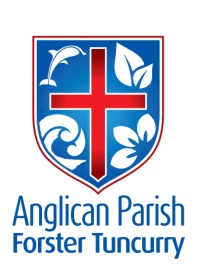 TWENTY FIRST SUNDAY AFTER PENTECOST3rd November 2019Today salvation has come to this house, for the Son of Man came to seek out and to save the lost.   Luke 19.10NEWS FROM SYNODUluru Statement From The HeartOne of the motions that was passed with amendments (we do not yet have a copy of the amendments at this stage) was to support the Uluru Statement From the Heart.  Besides acknowledging and celebrating the statement, it asks the Bishop to establish an Indigenous Consultative Group, urges study of the ABM Study Material: ‘A Voice in the Wilderness’ and encourages reading and study of Professor Norman Habel’s study “Acknowledgement of the Land and Faith of Aboriginal Custodians After Following the Abraham Trail “.  It also asks that each parish church prominently display a copy of the ‘Statement From the Heart’ – and Parish Council will discuss this next week.(A full copy of the statement can be found on the internet.)Bills in relation to LGBQTITwo important bills were discussed and passed at both houses of Synod. They are as follows:AN ORDINANCE providing for the Trial of Members of the Clergy for Ecclesiastical and Other Offences, and A BILL FOR A BLESSING OF PERSONS MARRIED ACCORDING TO THE MARRIAGE ACT REGULATION 2019Debate on these two bills occupied a substantial proportion of Synod time.  Whilst the bills were passed, they have yet to be accepted by the Bishop.  They will also go to the Appellate Tribunal – so at present there is no change to existing policy and practice.  Parishioners are asked to keep these issues and the people involved in resolving them in their prayers. (From Synod rep, Judy Hall)MEMBERS OF OUR CHURCH COMMUNITY AND FRIENDS WITH ONGOING NEEDS Ella E, Jenny L, Keith R, Lyn, Marion & Peter R, Michelle, Rachael, Peter A, Max S.We remember particularly those whom we have loved whose anniversary occurs at this time:  Bill Coleman.NURSING HOME MINISTRYOur next nursing home service will be at GLAICA Tuncurry, on Wednesday, 6th November, at 2.00pm in the Chapel.  It would be great if more people could come and share these services with former parishioners and friends.LIGHT LUNCHThe next Light Lunch will be on Wednesday, 13th November.  “Take-aways” available at Midday.GAMES AFTERNOONSThe next table games afternoon will be on Saturday 9th November, 1 – 4pm  St Alban’s Hall – with afternoon tea.  All ages welcome.FRIENDSHIP GROUPMorning tea and a chat, each Wednesday, 6th November, 10.00am St Alban’s.  All welcome.PLANTS FOR SALEThere are still some plants for sale.DON’T FORGET – Parish Lunch today.  Club Forster 12 for 12.30pm.CANCELLATION – There will be no Rug Rats next Tuesday, 5th November.MISSION FOR NOVEMBER – SAMARITANSHistory:   The Samaritans Foundation  has been supporting Newcastle & NSW with emergency services, disability support, youth counselling & more since 1984.Samaritans’ work began as a few key services including emergency relief, a family centre and op shops.  But the organisation has grown significantly since then, and now operates over 100 support services throughout the Central Coast, Newcastle, Hunter Valley and Mid-North Coast regions. Samaritans offers support to a number of those in need including young people and families, those with disability or mental health challenges and the wider community.  There are now over 700 staff and more than 450 volunteers.Vision:  For communities where there is love, peace, justice, reconciliation and dignity for all people, where there is care for the vulnerable and their environment and where each individual has the opportunity to contribute and participate Donations for Samaritans- Christmas goodies and/or bathroom gear.BOOKSHOPOur Something Special Bookshop has a great range of Christmas cards, gifts and 2020 planners available.  These always sell quickly, so parishioners are advised to get in early!PARISH NEWSAny items for the Parish News for next week and until the end of November should be sent to Lyn Davies:  email  clivelyn46@gmail.com, phone 0491-136-455,  or Parish Office 5543-7683 by noon Wednesday.CONNECT WITH US: 		FACEBOOK ………………… Forster Anglican Church CommunityPARISH WEBSITE………… www.forsteranglican.com CHURCH OFFICE ………… info@forsteranglican.com	 5543 7683JOIN US FOR WORSHIPSt Alban’s, Forster: Sundays – 8.30am Holy Communion; 10am All Age + Kids’ Church; 5.30pm All Age + Communion.  Thursdays – 9.30am Holy CommunionSt Paul’s, Nabiac: 10am All Age Informal 1st & 3rd Sundays10am Traditional Communion 2nd & 4th SundaysSenior Minister/Rector:	 Rev’d Mark Harris	0425 265 547			revmarkharris@icloud.comFamilies Minister:		Rev’d James Brooks	0411 335 087			jamesftac@gmail.comPriest in Local Mission:	 Rev’d Helen Quinn	0427 592 723			rqu783662@bigpond.com 	Parish Office:		St. Alban’s Anglican Church:	5543 7683  			info@forsteranglican.com Parish Secretary:	Judy Hall			0400 890 728Op Shop:		Head St car park		6555 4267 Book Shop:		St Alban’s Hall			5543 7683			bookshop@forsteranglican.comParish Website: 	www.forsteranglican.com  Items Parish News:	Lyn Davies, email: clivelyn46@gmail.com	0491-136-455 or Parish Office 5543-7683 by noon Wednesday.